Занятие по ИЗО.Тема «Домик для куклы»Программные задачи:  Продолжать учить детей изображать предметы, состоящие из прямоугольных и квадратных частей; самостоятельно выбирать для изображения один из предложенных вариантов домов и цвет для окраски стен и крыши; закреплять приемы закрашивания красками в дном направлении, всей кистью, с отрывом у контура рисунка от бумаги; побуждать детей вносить в рисунок дополнения, обогащающие его содержание.Материал: У воспитателя два образца домика, игровой персонаж, у детей прямоугольные листы бумаги, краски, кисти.Ход занятия: Занятие проводится в игровой форме, сначала дети ходят по группе.  Появляется кукла , у которой нет настроения, грустная. Здоровается с детьми и воспитателем.Воспитатель: Откуда ты кукла пришла? И почему такая грустная? Кукла: Я была у подружки в гостях и ей дети нарисовал такой красивый домик. Вот какой!Воспитатель: Дети! Что будем делать?Дети : Поможем кукле, сядем за столы и  нарисуем домик.Воспитатель: Не беспокойтесь вы так, дети нарисуют вам домики.Воспитатель: А что это у вас на руках?Кукла: Это я хотела нарисовать себе домик, но не получилось.Воспитатель: Сейчас я вам покажу как правильно нарисовать дом. Дети , вы знаете как надо рисовать дом, окна, двери. (Все обводит, показывает на картинке). Ребята! Посмотрите на крышу. ( Обсуждение). Дети кто хочет показать как закрашивать красками рисунок? Вызывает ребенка, который покажет как закрасить рисунок  широкими линиями , положив кисть плашмя.	Воспитатель говорит, что каждый рисует из них дом для куклы и раскрасит какими хочет цветами стену и крышу. Каждый сам решит сколько окошек нарисовать . В процессе рисования воспитатель уточняет, если нужно, способы изображения прямоугольных и квадратных форм, приемы закрашивания красками.  Напоминает, что окна следует рисовать только после того как высохнет краска на стене. Пока она высыхает, можно рисовать крышу и вносить дополнения в рисунок ( что то возле дома). В заключение дети с соседом по столу меняются рисунком, и говорят что им понравилось в работе соседа.Кукла благодарит детей за домики и уходит с хорошим настроением.Примеры от воспитателя: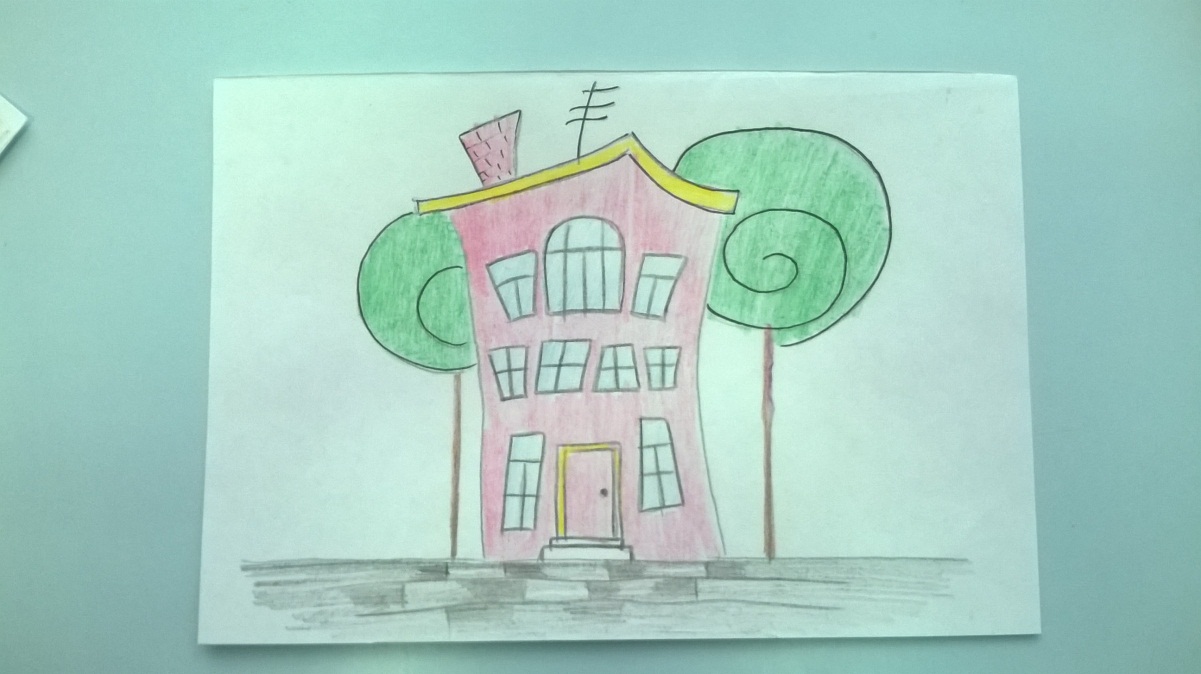 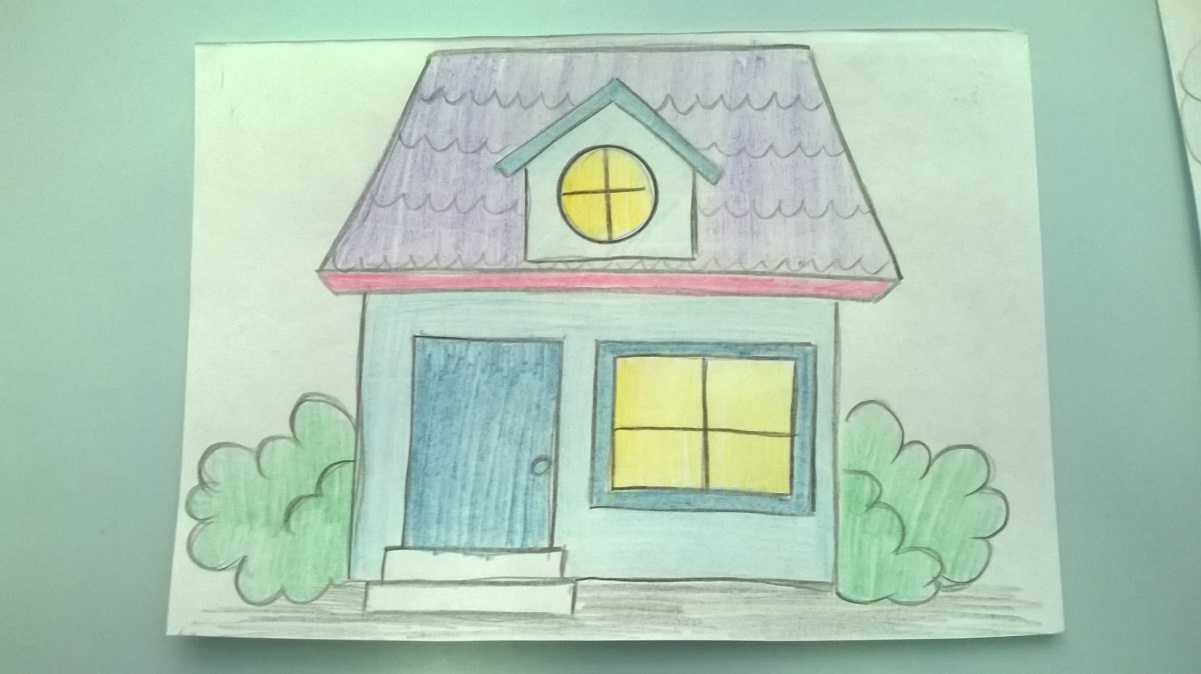 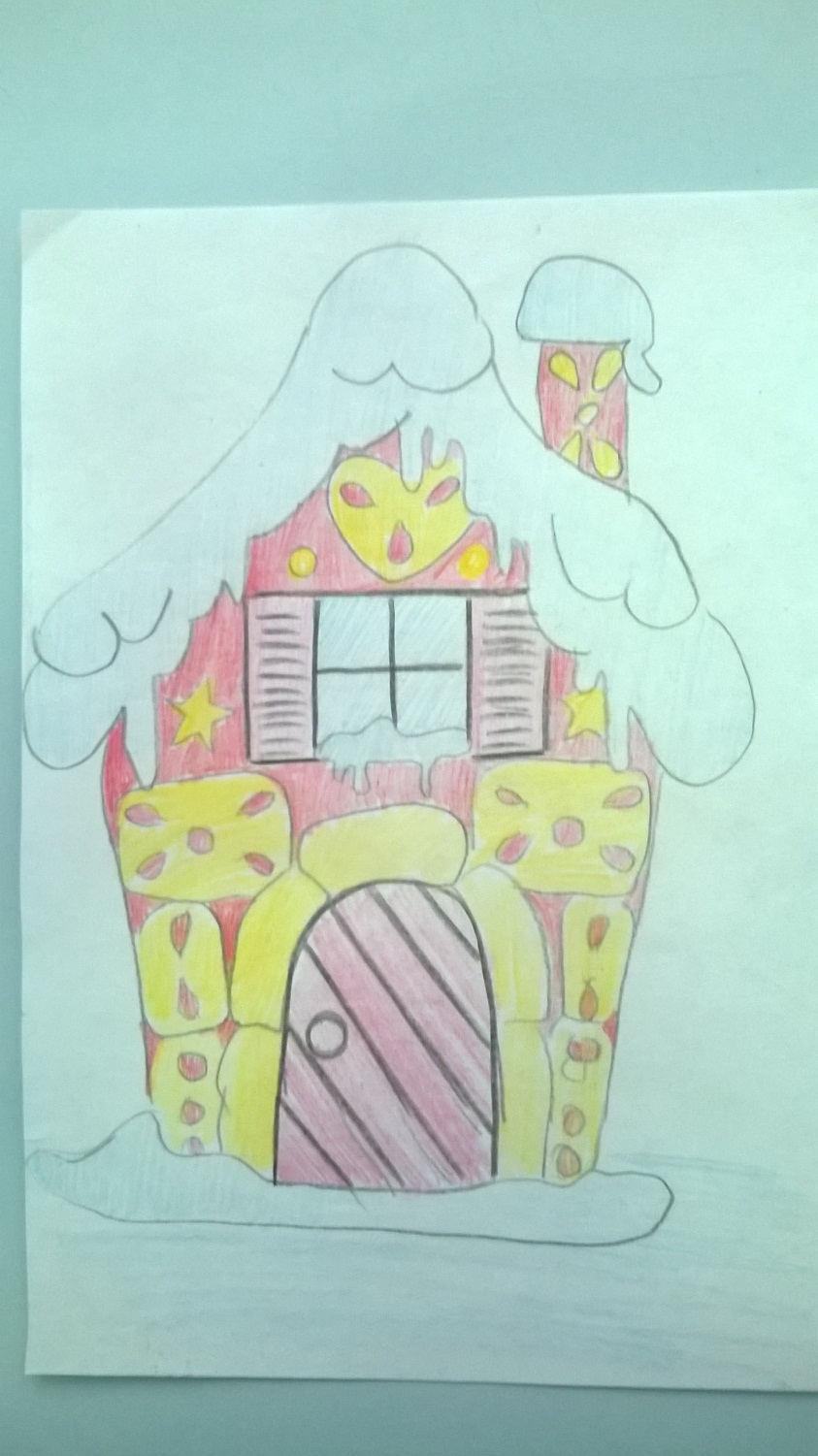 